О внесении изменений в состав депутатской фракции Партии «КОММУНИСТИЧЕСКАЯ ПАРТИЯ РОССИЙСКОЙ ФЕДЕРАЦИИ» в Совете депутатов муниципального образования «Муниципальный округ Можгинский район Удмуртской Республики»       В соответствии с Уставом муниципального образования «Муниципальный округ Можгинский район Удмуртской Республики» и  Регламентом Совета депутатов муниципального образования «Муниципальный округ Можгинский район Удмуртской Республики» и на основании уведомления  Смирнова Р. А., члена Партии «КОММУНИСТИЧЕСКАЯ ПАРТИЯ РОССИЙСКОЙ ФЕДЕРАЦИИ»,  СОВЕТ ДЕПУТАТОВ РЕШИЛ:         1. Внести в состав  депутатской фракции Партии «КОММУНИСТИЧЕСКАЯ ПАРТИЯ РОССИЙСКОЙ ФЕДЕРАЦИИ» в Совете депутатов муниципального образования «Муниципальный округ Можгинский район Удмуртской Республики», утвержденный решением Совета депутатов муниципального образования «Муниципальный округ Можгинский район Удмуртской Республики» от 23 сентября 2021  года № 1.4 следующие изменения:        - вывести из состава Гвоздака Ивана Михайловича;        - ввести  в состав  депутатской фракции Партии «КОММУНИСТИЧЕСКАЯ ПАРТИЯ РОССИЙСКОЙ ФЕДЕРАЦИИ» Смирнова Рустама Анатольевича,  индивидуального предпринимателя, 1991 года рождения, члена Партии.2. Опубликовать настоящее решение в информационно-телекоммуникационной сети «Интернет» на  официальном сайте муниципального образования  «Муниципальный округ Можгинский район Удмуртской Республики». Председатель Совета депутатов муниципального образования      		                             «Муниципальный округ Можгинский районУдмуртской Республики»                                                                                  Г. П. Королькова        г. Можга05 апреля 2023 года         № ____Проект вносит:Председатель Совета депутатов муниципального образования Муниципальный округ Можгинский район Удмуртской Республики»                                            Г. П. Королькова    Согласовано:Начальник отдела организационной  и правовой работы - юрисконсульт                                                              В. Е. Алексеева                        СОВЕТ  ДЕПУТАТОВМУНИЦИПАЛЬНОГО ОБРАЗОВАНИЯ«МУНИЦИПАЛЬНЫЙ ОКРУГ МОЖГИНСКИЙ РАЙОН УДМУРТСКОЙ РЕСПУБЛИКИ»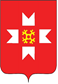 «УДМУРТ ЭЛЬКУНЫСЬ МОЖГА  ЁРОС МУНИЦИПАЛ ОКРУГ» МУНИЦИПАЛ КЫЛДЫТЭТЫСЬДЕПУТАТЪЕСЛЭН КЕНЕШСЫ